УТВЕРЖДЕНО:Закупочной комиссиейНекоммерческой организации«Целевой фонд будущих поколений Республики Саха (Якутия)»Протокол № 73-19 от 04.12.2019 г.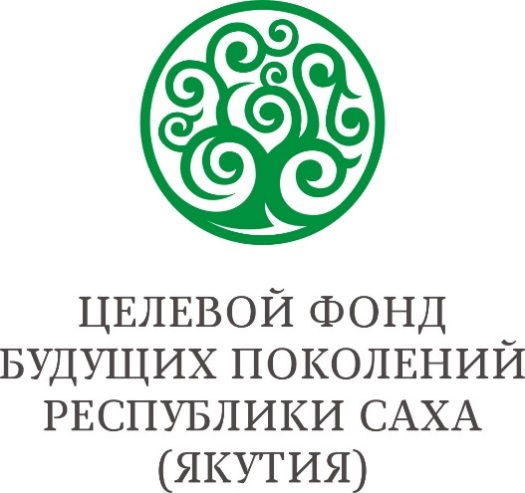 ЗАКУПОЧНАЯ ДОКУМЕНТАЦИЯна проведение запроса предложений по выбору поставщика для поставки детских игровых комплексов в рамках республиканского конкурса на создание условий для улучшения досуга и всестороннего развития детей «МОЯ ПЛОЩАДКА»Общие условия проведения запроса предложенийОбщие положенияЗакупочная документация на проведение запроса предложений по выбору поставщика для поставки детских игровых комплексов в рамках республиканского конкурса на создание условий для улучшения досуга и всестороннего развития детей «Моя площадка» (далее – Закупочная документация) размещается Заказчиком в информационно-телекоммуникационной сети «Интернет» на официальном сайте по адресу http://fondyakutia.ru/ (далее – Сайт).Заявка на участие в запросе предложений заполняется по форме № 1 раздела III «Образцы форм и документов для заполнения участниками закупки» и должна содержать сведения, установленные в пункте 18 раздела II «Информационная карта» настоящей Закупочной документации, а также сведения о цене договора, включая сведения о цене единицы продукции.Любой участник закупки вправе подать только одну заявку на участие в запросе предложений.Участник закупки, подавший заявку на участие в запросе предложений, вправе отозвать такую заявку в любое время до дня и времени окончания срока подачи заявок на участие в запросе предложений. Отзыв заявки оформляется участником закупки, подавшим заявку, в письменной форме, на бланке организации. В письме указывается наименование закупки, дата подачи заявки, регистрационный номер (если такой номер присваивался). Письмо должно быть скреплено подписью уполномоченного на то лица и печатью.Заявка на участие в запросе предложений, поданная в срок, указанный в извещении о проведении запроса предложений и Закупочной документации, регистрируется Заказчиком. По требованию участника закупки, подавшего заявку на участие в запросе предложений, Заказчик выдает расписку в получении заявки на участие в запросе предложений с указанием даты и времени ее получения.Прием заявок на участие в запросе предложений прекращается в день и время, указанные в пункте 10 раздела II «Информационная карта».Закупочная комиссия в срок, указанный в пункте 11 раздела II «Информационная карта» настоящей Закупочной документации, рассматривает заявки на соответствие их требованиям, установленным в извещении и Закупочной документации и оценивает такие заявки.Лицом, предложившим лучшие условия запроса предложений, признается участник закупки, предоставивший соответствующие требованиям Заказчика документы и предложивший наилучшие условия и цену договора.Результаты рассмотрения и оценки заявок на участие в запросе предложений оформляются протоколом, в котором содержатся сведения обо всех участниках закупки, подавших заявки, об отклоненных заявках с обоснованием причин отклонения, сведения о победителе проведения запроса предложений. Указанный протокол подписывается всеми членами закупочной комиссии, утверждается и размещается Заказчиком на Сайте не позднее, чем через три рабочих дня со дня подписания такого протокола. При этом в протоколе, размещаемом на официальном сайте, допускается не указывать сведения о составе закупочной комиссии и данных о персональном голосовании закупочной комиссии.В случае, если по запросу предложений не подана ни одна заявка на участие в запросе предложений, запрос предложений признается несостоявшимся.При наличии единственной поданной заявки, которая соответствует требованиям, установленным извещением и Закупочной документацией, и содержит предложение о цене договора, не превышающее начальную (максимальную) цену, указанную в извещении и Закупочной документации, Заказчик вправе заключить с таким участником договор.Заказчик имеет право отказаться от проведения запроса предложений не позднее чем за три рабочих дня до даты окончания срока подачи заявок. Решение об отказе принимается руководством Заказчика. Извещение об отказе от проведения закупки размещается Заказчиком на Сайте в течение двух рабочих дней с момента принятия решения об отказе.Настоящий запрос предложений не является публичной офертой.Информационная картаОбразцы форм и документов для заполнения участниками закупкиРекомендуемая форма заявкиФорма № 1Некоммерческой организации«Целевой фонд будущих поколенийРеспублики Саха (Якутия)»№ ____________«____» ________________ 2019 г.Заявка на участие в запросе предложенийпо извещению № ____________ от «____» ________________ 2019 г.Настоящей заявкой, _____________________________________________________________,(наименование участника закупки)в лице ________________________ ____________________________________________________,(должность)						(Ф.И.О.)действующе____ на основании ________________________, предлагаем поставить указанные ниже товары (работы, услуги), в указанных объемах по указанным ценам, в соответствии с условиями, изложенными в Закупочной документации на проведение запроса предложений.1. Наименование, место нахождения (для юридического лица), фамилия, имя, отчество, место жительства (для физического лица), банковские реквизиты участника закупкиЮридический адрес:Почтовый адрес:ОГРН(ОГРНИП)/ИНН/КПП:Телефон:Факс:Адрес электронной почты:Банковские реквизиты:2. Предлагается к выполнению:3. Сведения об опыте выполнения аналогичных работ, соответствующих профилю закупок:4. Настоящей заявкой подтверждаем, что в отношении _____________ (наименование участника закупки) не проводится ликвидация (юридического лица) и отсутствует решение арбитражного суда о признании ____________________________ (наименование участника закупки) банкротом и об открытии конкурсного производства, деятельность участника закупки не приостановлена, задолженность по начисленным налогам, сборам и иным обязательным платежам в бюджеты любого уровня или государственные внебюджетные фонды отсутствует.5. Настоящей заявкой гарантируем достоверность представленной нами в заявке информации и подтверждаем право Заказчика, не противоречащее требованию о формировании равных для всех участников закупки условий, запрашивать информацию, уточняющую представленные в настоящей заявке сведения.6. Сообщаем, что для оперативного уведомления по вопросам организационного характера и взаимодействия с Заказчиком, нами уполномочен __________________ (ФИО, телефон работника участника закупки). Все сведения о проведении запроса предложений просим сообщать уполномоченному лицу.7. Более подробные сведения об участнике закупки изложены в анкете участника закупки, приложенной к настоящей заявке.8. К настоящей заявке прилагаются документы согласно описи на ________ стр.В случае если наше предложение будет признано лучшим, мы берем на себя обязательства подписать договор с Некоммерческой организацией «Целевой фонд будущих поколений Республики Саха (Якутия)» на поставку детских игровых комплексов в г. Якутск в соответствии с требованиями Закупочной документации и условиями нашего предложения в течение пяти рабочих дней со дня получения его от Заказчика, скрепить договор печатью и возвратить Заказчику.м. п.Форма № 2Общие сведения об участнике закупки(для юридического лица)В подтверждение финансовой устойчивости, а также об отсутствии задолженности по начисленным налогам, сборам и иным обязательным платежам в бюджеты любого уровня или государственные внебюджетные фонды участником закупки должны быть представлены:формы № 1 «Бухгалтерский баланс» и № 2 «Отчет о прибылях и убытках» за предыдущий отчетный период с отметкой налоговой инспекции и последний отчетный период текущего года, заверенные печатью организации;справка об исполнении налогоплательщиком (плательщиком сбора, плательщиком страховых взносов, налоговым агентом) обязанности по уплате налогов, сборов, страховых взносов, пеней, штрафов и процентов, выданная налоговым органом не ранее чем за один месяц до даты подачи заявки.Настоящим подтверждаем достоверность всех данных, указанных в анкете.В подтверждение вышеприведенных данных к анкете прикладываются следующие документы:___________ (название документа) ____ (количество страниц в документе);___________ (название документа) ____ (количество страниц в документе);n. ___________ (название документа) ____ (количество страниц в документе).Руководитель организации__________________ / __________________подписьм. п.Форма № 2бОбщие сведения об участнике закупки(для индивидуального предпринимателя, физического лица)Каждое физическое лицо, подающее заявку на участие в закупке, заполняет данную форму.Примечание*: Данные сведения не являются обязательными и заполняются по усмотрению участника закупки.Форма № 3ОПИСЬпредставленных документов на участие в запросе предложений*___________________________________________________________(полное наименование участника закупки)___________________________________________________________*Примечание: документы должны быть пронумерованы и прошиты строго в последовательности, указанной в описи документов.________________________________________________________________(должность, ФИО, подпись представителя участника закупки)м. п.Дата: «____» ________________ 2019 г.Техническое заданиена поставку детских игровых комплексов в рамках республиканского конкурса на создание условий для улучшения досуга и всестороннего развития детей «МОЯ ПЛОЩАДКА»Проект договораДОГОВОР №______целевого финансирования (пожертвования)(с элементами договора поставки)г. Якутск				                                                     	              «___» ___________ 2019 г.Некоммерческая организация «Целевой фонд будущих поколений Республики Саха (Якутия)», именуемая в дальнейшем «Жертвователь», в лице Генерального директора Местникова Сергея Васильевича, действующего на основании Устава, с одной стороны, ______________________________________________________, именуемая в дальнейшем «Получатель», в лице ___________________________________, действующего на основании _____________, с другой стороны, и ________________________________________________________, именуемое в дальнейшем «Поставщик», в лице _______________________________________, действующей на основании _____________________, с третьей стороны, а в дальнейшем вместе именуемые «Стороны», заключили настоящий Договор о нижеследующем:Предмет договора1.1. В соответствии с условиями настоящего Договора Стороны обязуются осуществить следующие действия:1.1.1. Жертвователь, исходя из своих уставных целей и задач, в соответствии со ст. 582 ГК РФ безвозмездно производит целевое пожертвование путем оплаты приобретения и поставки Получателю __________________________________ (далее – ________________), согласно Спецификации, являющейся неотъемлемой частью настоящего договора (Приложение № 1);1.1.2. Поставщик обязуется:поставить ___________________________ надлежащего качества до г. Якутск в течение ____ (__________) рабочих дней с момента подписания настоящего Договора;хранить _____________________ в г. Якутске до дня передачи Получателю; известить Получателя и Жертвовователя о поставке ____________________ в г.Якутск;передать _____________________ Получателю по Акту приема-передачи.1.1.3. Получатель обязуется:получить у Поставщика ____________________ по Акту приема-передачи;осуществить доставку ______________________________ до территории монтажа по адресу: __________________________________________________________________________________;выполнить работы по монтажу ______________________ надлежащего качества по адресу: _________________________________________________________________________________.1.2. Жертвователь производит целевое финансирование (пожертвование) в рамках реализации Целевой программы «Во имя будущего» на 2016 – 2020 годы, утвержденной Постановлением Высшего совета Некоммерческой организации «Целевой фонд будущих поколений Республики Саха (Якутия)» от 25 апреля 2016 г. № 32.1.3. Получатель и Поставщик обязаны предоставить Жертвователю отчетные документы.Размер и порядок финансирования.2.1. Общая сумма целевого финансирования (пожертвования) по настоящему Договору составляет _______________ (_______________________________) рублей 00копеек, в том числе НДС (без НДС), и складывается из цены ________________, стоимости доставки _____________ до г.Якутска, хранения _____________________ в г.Якутске.2.2. Целевое финансирование по настоящему Договору производится на основании предъявленного Поставщиком счетов, в безналичном порядке путем перечисления денежных средств на расчетный счет Поставщика.2.3. Финансирование работ по настоящему Договору производится Жертвователем в следующем порядке:платеж в размере ____% - __________ (_______________________________) рублей, в том числе НДС (без НДС), в течение 10 (десяти) рабочих дней с даты предоставления Поставщиком Жертвователю подтверждающих документов о наличии ____________________ на складе Поставщика или отгрузки ______________________ в г.Якутск (товарная накладная, уведомление о наличии на складе, товарно-транспортная накладная и др.).платеж в размере ___% - ____% - __________ (_______________________________) рублей, в том числе НДС (без НДС), в течение 10 (десяти) рабочих дней, с даты получения Акта приема-передачи ______________________, подписанного Получателем и Поставщиком (Приложение №2).В случае нарушения Поставщиком обязательств по договору, Жертвователь вправе удержать сумму неустойки, предусмотренную п. 8.5 настоящего договора из суммы окончательного расчета по договору. При этом Поставщик должен быть уведомлен о факте удержания, сумме и основаниях начисления неустойки до момента перечисления денежных средств Жертвователем.Права и обязанности Жертвователя3.1. Жертвователь обязан:3.1.1. Своевременно, в порядке, установленном разделом 2 настоящего Договора, произвести перечисление денежных средств Поставщику. 3.2. Жертвователь имеет право:3.2.1. Контролировать ход исполнения настоящего Договора.3.2.2. Требовать целевого использования Получателем, полученного по настоящему Договору, _____________________. 3.2.3. Требовать возврата денежных средств от Поставщика в случае выявления фактов нецелевого использования направленных денежных средств.3.2.4. В судебном порядке требовать одностороннего отказа от пожертвования Получателю в случаях невыполнения или ненадлежащего выполнения Получателем своих обязательств, предусмотренных разделом 5 настоящего Договора.Права и обязанности Поставщика4.1. Поставщик обязан:4.1.1. В течение ___ (________________) рабочих дней с момента подписания настоящего Договора поставить в г.Якутск ____________________ надлежащего качества согласно Спецификации, являющейся неотъемлемой частью настоящего Договора (Приложение № 1).4.1.2. Хранить __________________________ в г.Якутске в теплом сухом помещении с обеспечением невозможности несанкционированного проникновения посторонних лиц до передачи Получателю.4.1.3. В течение 3 (трех) рабочих дней со дня поставки ________________________ в г.Якутск известить (уведомить) Получателя и Жертвовователя в письменной форме.4.1.4. Передать _________________________ Получателю по Акту приема-передачи (Приложение №2). Право собственности на ___________________ переходит к Получателю после подписания Акта приема-передачи____________________.С момента подписания между Поставщиком и Получателем Акта приема-передачи _____________ (Приложение № 2) риск случайной гибели или случайного повреждения __________ несет Получатель. 4.1.5. В течение 5 (пяти) рабочих дней с момента подписания настоящего Договора направить (передать) Получателю в письменной форме необходимую информацию и документы, содержащие технические и иные требования к подготовке территории (основания) под монтаж ____________, сборке и монтажу (установке) _____________ (инструкции, руководства, паспорта и др.).4.1.6. Сообщать Жертвователю и Получателю по их требованию все сведения о ходе исполнения настоящего договора.4.1.7. Сообщить Жертвователю и Получателю контактные данные и ответственных лиц со своей стороны.4.1.8. Не раскрывать посторонним лицам, непосредственно не занятым в выполнении обязательств по настоящему договору, характер и объем выполняемых работ.4.1.9. Устранять за свой счет допущенные недостатки в результате ненадлежащего выполнения, возложенных настоящим Договором, обязанностей.4.1.10. Выделить ответственного представителя _____________________, тел._________, для решения всех вопросов, связанных с исполнением обязательств по настоящему Договору.4.1.11. За собственный счет доставить и смонтировать информационный щит со следующим текстом: «_____________________ предоставлена _________________ АК «АЛРОСА» (ПАО) и Некоммерческой организацией «Целевой фонд будущих поколений Республики Саха (Якутия)»». 4.2. Поставщик имеет право:4.2.1. Отказаться от исполнения обязательств по настоящему Договору лишь при условии полного возмещения Жертвователю убытков.Права и обязанности Получателя5.1. Получатель обязан:5.1.1. В течение ___ (_____________________) рабочих дней со дня получения от Поставщика информации или документов, предусмотренных п.п. 4.1.5. настоящего Договора, подготовить территорию (помещение) под монтаж ______________________ в соответствии с техническими и иными требованиями. 5.1.2. В течение ___ (_______________________) рабочих дней со дня получения извещения (уведомления) от Поставщика о доставке ______________ в г.Якутск обеспечить приемку _________________ по Акту приема-передачи ______________ (Приложение №2). Право собственности на _____________________ переходит к Получателю после подписания Акта приема-передачи _________________________.С момента подписания между Поставщиком и Получателем Акта приема-передачи ____________________________ риск случайной гибели или случайного повреждения ______________________ несет Получатель.5.1.3. Приемка ________________________ по наименованию, техническим характеристикам, качеству и количеству проводится при передаче __________________ Получателю вместе с сертификатами качества в присутствии уполномоченных представителей Получателя и Поставщика. При приемке Получатель обязан проверить его соответствие сведениям, указанным в транспортных и иных документах.5.1.4. В случае, когда при визуальном осмотре и проверке полной комплектации _____________________________ в процессе ее приема – передачи будут обнаружены брак, недопоставка и/или несоответствие характеристик _________________, Получатель обязан немедленно сделать отметки об этом в Акте приема-передачи __________________, а также составить в 2-х экземплярах акт об установленных расхождениях. Акт об установленных расхождениях должен быть подписан уполномоченными представителями обеих Сторон.5.1.5. В срок до «____» ______________ 20__г. выполнить работы по монтажу _________________ надлежащего качества, в соответствии с техническими и иными требованиями, по адресу: ____________________________________________. 5.1.6. После монтажа _________________ в течение 5 (пяти) рабочих дней направить Жертвователю отчет с приложением фотографий до монтажа и после завершения работ (возможно видео) в формате «*.jpeg» на электронном носителе (флешкарта, CD-диск и т.д.), копии приказа о постановке на баланс и бухгалтерские справки. Фотографии должны подтверждать факт монтажа ____________________.5.2. Получатель вправе:5.2.1. Проверять ход и качество работы, выполняемой Поставщиком, не вмешиваясь в его организационно-хозяйственную деятельность. 5.2.2. Освещать в средствах массовой информации мероприятия с упоминанием наименования Жертвователя6. Гарантийный срок.Качество поставляемой ________________ должно соответствовать стандартам, техническим условиям и иным требованиям, обычно предъявляемым к данной продукции. _____________________ передается со всеми необходимыми документами, в том числе с Сертификатом качества.Поставщик несет гарантийные обязательства по качеству _________________ в течение 2 (двух) лет с момента подписания Акта приема-передачи ________________________. Если в период гарантийного срока обнаружатся дефекты _______________, препятствующие нормальной эксплуатации ________________, Поставщик обязуется отремонтировать или, если ремонт невозможен, заменить ____________________ на аналогичный в течение 30 (тридцати) рабочих дней, с момента получения письменного уведомления Получателя, гарантийный срок в этом случае продлевается на период устранения дефектов.Получатель вправе предъявить требования, связанные с недостатками результата работы, обнаруженными в течение гарантийного срока. Досудебный порядок урегулирования споров.Все споры, связанные с заключением, толкованием, исполнением и расторжением настоящего Договора, будут разрешаться Сторонами путем переговоров.В случае недостижения соглашения в ходе переговоров, заинтересованная Сторона направляет претензию в письменной форме, подписанную уполномоченным лицом. Претензия должна быть направлена с использованием средств связи: заказной почтой, электронной почтой, либо вручена другой стороне под расписку.Сторона, которой направлена претензия, обязана рассмотреть полученную претензию и о результатах уведомить в письменной форме заинтересованную Сторону в течение 10 (десяти) календарных дней со дня получения претензии.В случае неурегулирования разногласий в претензионном порядке, а также в случае неполучения ответа на претензию в течение срока, указанного в п. 7.3 настоящего Договора, спор передается в Арбитражный суд Республики Саха (Якутия) в соответствии с действующим законодательством Российской Федерации.Ответственность сторон.Стороны несут ответственность за взятые на себя обязательства в соответствии с действующим законодательством РФ.В случае утери _________________ или ее (его) части в период ее (его) хранения у Поставщика, Поставщик возмещает Жертвователю ее (его) стоимость, либо в случае согласия Жертвователя, приобретает такую (такой) же ____________________ или ее (его) части и осуществляет ее (его) доставку до г. Якутск за свой счет в течение 30 (тридцати) рабочих дней.В случае повреждения _________________________ или ее (его) части в период ее (его) хранения у Поставщика, Поставщик восстанавливает ее (его) за свой счет или по требованию Жертвователя приобретает новую (новое) или ее (его) части и осуществляет ее (его) доставку до г. Якутск за свой счет в течение 30 (тридцати) рабочих дней.В случаях невыполнения Поставщиком своих обязательств, указанных в п. 4.1. настоящего Договора, Поставщик возмещает Жертвователю и Получателю убытки, понесенные ими в связи с неисполнением Поставщиком своих обязательств.В случаях несвоевременного выполнения Поставщиком обязательств, предусмотренных п. 4.1.1 настоящего Договора, Поставщик несет ответственность в виде уплаты Жертвователю пени в размере 0,1% (одной десятой процента) от общей суммы целевого финансирования по настоящему Договору за каждый день просрочки.В случаях невыполнения Получателем своих обязательств, указанных в п. 5.1. настоящего Договора, Получатель возмещает Жертвователю и Поставщику убытки, понесенные ими в связи с неисполнением Получателем своих обязательств.В случае повреждения ________________ в период доставки Получателем до места монтажа, Получатель восстанавливает ее (его) за свой счет или по требованию Жертвователя приобретает новую (новый)______________________.В случае невыполнения Получателем своих обязательств, указанных в п. 5.1.5, 5.1.6 настоящего Договора, Получатель обязан возвратить Жертвователю сумму целевого финансирования (пожертвования) в размере, указанном в п.2.1 настоящего Договора.Заключительные положения.Настоящий Договор вступает в силу с даты его подписания Сторонами и действует до полного исполнения сторонами всех обязательств по Договору.Все изменения и дополнения, возникающие в процессе исполнения настоящего Договора, оформляются сторонами в письменном виде, в форме дополнительного соглашения, за подписями всех Сторон.Настоящий договор составлен в трех экземплярах, имеющих одинаковую юридическую силу - по одному для каждой из Сторон.Стороны обязуются произвести итоговую сверку по настоящему Договору в срок до «___» ______________ 20__ года.Адреса, банковские реквизиты и подписи Сторон:Приложение № 1к Договору целевого финансирования (пожертвования)(с элементами договора поставки)№ ____ от «_____» ______________ 20___ г.СпецификацияОбщая стоимость _________________ составляет ________________(___________________) рублей, в том числе НДС (без НДС).Приложение №2к Договору целевого финансирования (пожертвования)(с элементами договора поставки)№ _____ от «_____» ________________20__ г.АКТприема-передачи _______________ «_____» ____________ 20__ г.________________________, именуемое в дальнейшем «Поставщик», в лице ____________, действующего на основании ______________, с одной стороны и ________________________, именуемая в дальнейшем «Получатель», в лице _____________________________, действующего на основании ___________, с другой стороны, в дальнейшем вместе именуемые Стороны, составили настоящий Акт о нижеследующем:Во исполнение Договора целевого финансирования (пожертвования) (с элементами договора поставки) №______ от «____» ______________ 20___ года Поставщик передает Получателю __________________ в следующей комплектации:Общая стоимость _________________ составляет ________________(___________________) рублей, в том числе НДС (без НДС).При приеме-передаче ____________________ внешне видимых повреждений и отступлений от Договора сторонами не обнаружено.Настоящий акт составлен в двух экземплярах, имеющих одинаковую юридическую силу - по одному для каждой из сторон. 1Способ закупкиЗапрос предложений (не является публичной офертой)2ЗаказчикНекоммерческая организация «Целевой фонд будущих поколений Республики Саха (Якутия)» (далее – Заказчик)Адрес: Российская Федерация, 677018, Республика Саха (Якутия), г. Якутск, ул. Аммосова, д. 18Тел.: +7 4112 39-35-00, факс +7 4112 42-00-75Адрес электронной почты: office@fbprs.ru3Предмет закупкиПоставка детских игровых комплексов4Количество11 (одиннадцать) штук детских игровых комплексов5Место поставкиРоссийская Федерация, Республика Саха (Якутия), г. Якутск6Срок поставки товаровНачало – с даты подписания договора.Срок поставки товаров – не позднее «16» марта 2020 г.7Начальная (максимальная) цена договора10 961 933 (Десять миллионов девятьсот шестьдесят одна тысяча девятьсот тридцать три) рубля 00 копеек8Сведения о включенных в цену расходахЦена договора включает в себя стоимость всех услуг, работ и других затрат, необходимых для приобретения, хранения, перевозки детских игровых комплексов до адреса доставки, а также включая все налоги, пошлины, сборы, отчисления и другие платежи.9Срок, место, порядок предоставления Закупочной документацииУчастник закупки может скачать Закупочную документацию на проведение запроса предложений на официальном сайте Заказчика http://fondyakutia.ru/ или получить ее у Заказчика по адресу: Республика Саха (Якутия), г. Якутск, ул. Аммосова, д. 18, каб. 514.Закупочная документация предоставляется Заказчиком в течение двух рабочих дней с момента получения письменного запроса на получение документации от участника закупки.Время предоставления Закупочной документации: с 10 ч. 00 мин. до 17 ч. 00 мин. в рабочие дни до дня окончания подачи заявок на участие в запросе предложений по адресу: Республика Саха (Якутия), г. Якутск, ул. Аммосова, д. 18, каб. 514.Плата за предоставление Закупочной документации не взимается.10Порядок, место, дата начала и дата окончания срока подачи заявок на участие в закупкеЗаявка подается участником закупки Заказчику в письменной форме в запечатанном конверте, без нарушения целостности, по адресу: Российская Федерация, 677018, Республика Саха (Якутия), г. Якутск, ул. Аммосова, д. 18, каб. 515.На конверте указывается предмет закупки, дата извещения о закупке, наименование и адрес участника закупки, адрес Заказчика.Заявка должна быть скреплена подписью уполномоченного на то лица и печатью.Все листы заявки должны быть прошиты и пронумерованы. Заявка должна содержать опись входящих в их состав документов, скреплена печатью участника и подписана участником или лицом, уполномоченным участником.Дата начала подачи заявок: «10» декабря 2019 г. в 10 ч. 00 мин.Дата окончания подачи заявок: «24» декабря 2019 г. в 17 ч. 00 мин.11Место и дата вскрытия, рассмотрения заявок участников закупки и оценки заявокВскрытие конвертов с заявками на участие в закупке состоится «25» декабря 2019 г., в 10 ч. 00 мин., по адресу: Российская Федерация, Республика Саха (Якутия), г. Якутск, ул. Аммосова, д. 18, каб. 518.Рассмотрение и оценка заявок участников закупки, подведение итогов производится в течение трех рабочих дней со дня вскрытия конвертов с заявками на участие в закупке.При вскрытии конвертов с заявками на участие в запросе предложений возможно личное присутствие руководителей организаций, являющихся участниками закупки на основании документов, удостоверяющих их личность (паспорт) или их представителей на основании доверенности, выданной руководителем организации, являющейся участником закупки в простой письменной форме, заверенной печатью организации (подлинный экземпляр).12Критерии оценки и сопоставления заявок Критериями оценки являются:Цена договора;Опыт работы;Срок поставки.13Порядок оценки и сопоставления заявок на участие в запросе предложенийОценка заявок осуществляется с использованием критериев, указанных в п. 12 раздела II «Информационная карта».Оценки проставляются в диапазоне от 0 до максимального значения баллов по каждому критерию, затем баллы суммируются, общее максимальное значение по оценке заявки участника закупки – 100 баллов, итоговый рейтинг (Rитог) определяется суммой баллов по критериям:Rитог = Оц1 + Оц2+ Оц3На основании результатов оценки и сопоставления заявок на участие в запросе предложений закупочной комиссией каждой заявке на участие в запросе предложений относительно других по мере уменьшения степени выгодности содержащихся в них условий исполнения договора присваивается порядковый номер. Заявке на участие в запросе предложений, в которой содержатся лучшие условия исполнения договора, присваивается первый номер. В случае, если в нескольких заявках на участие в запросе предложений содержатся одинаковые условия исполнения договора, меньший порядковый номер присваивается заявке на участие в запросе предложений, которая поступила ранее других заявок на участие в запросе предложений, содержащих такие условия.Победителем запроса предложений признается участник, который предложил лучшие условия исполнения договора и заявке на участие в запросе предложений присвоен первый номер.Оценка и сопоставление заявок в целях определения победителя (победителей) процедуры осуществляется закупочной комиссией с привлечением при необходимости экспертов в соответствующей области предмета закупки.14Форма, сроки и порядок оплаты товаров (работ, услуг)Форма оплаты – безналичный расчетСроки и порядок оплаты – в соответствии с условиями договора.15Срок подписания договораЗаказчик в течение пяти рабочих дней со дня подписания протокола вскрытия, допуска участника к участию в запросе предложений и оценки заявок, передает лицу, предложившему лучшие условия исполнения договора, оформленный подписанный и скрепленный печатью договор.Лицо, предложившее лучшие условия исполнения договора в течение пяти рабочих дней со дня получения договора, подписывает договор, скрепляет его печатью (за исключением физического лица) и возвращает Заказчику.16Требования к участнику закупкиК участникам закупки предъявляются следующие обязательные требования:- соответствие требованиям, устанавливаемым в соответствии с законодательством Российской Федерации к лицам, осуществляющим поставки товаров, выполнение работ, оказание услуг, являющихся предметом закупки;- не проведение ликвидации участника закупки - юридического лица и отсутствие решения арбитражного суда о признании участника закупки - юридического лица, индивидуального предпринимателя банкротом и об открытии конкурсного производства;- не приостановление деятельности участника закупки в порядке, предусмотренном законодательством Российской Федерации, на день подачи заявки на участие в закупке;- отсутствие у участника закупки задолженности по начисленным налогам, сборам и иным обязательным платежам в бюджеты любого уровня или государственные внебюджетные фонды;- участник закупки должен обладать подтвержденным опытом выполнения аналогичных работ, соответствующих профилю закупок;- отсутствие у участника закупки неисполненных в срок обязательств по действующим договорам с Заказчиком;- участник закупки является производителем закупаемой продукции (официальным представителем производителя).17Документы, входящие в состав заявки на участие в запросе предложенийЗаявка должна содержать:Сведения и документы об участнике закупки, подавшем такую заявку, а также о лицах, выступающих на стороне участника закупки:1) фирменное наименование (наименование), юридический адрес, сведения об организационно-правовой форме, о месте нахождения, почтовый адрес (для юридического лица), фамилия, имя, отчество, паспортные данные, сведения о месте жительства (для физического лица), номер контактного телефона;2) для юридического лица: полученная не ранее чем за один месяц до дня подачи заявки на участие в закупке выписка из единого государственного реестра юридических лиц (ЕГРЮЛ) или копия такой выписки, заверенная руководителем участника закупки, либо иным лицом участника закупки, имеющим право действовать от имени участника закупки или квалифицированной электронной подписью налогового органа;3) для индивидуального предпринимателя или физического лица: полученная не ранее чем за один месяц до дня подачи заявки на участие в закупке выписка из единого государственного реестра индивидуальных предпринимателей (ЕГРИП) или копия такой выписки, заверенная индивидуальным предпринимателем или квалифицированной электронной подписью налогового органа, копия документа, удостоверяющего личность, заверенная физическим лицом;4) документ, подтверждающий полномочия лица на осуществление действий от имени участника - юридического лица (копия решения о назначении или об избрании физического лица на должность, приказ о вступлении в должность, заверенная руководителем участника или иным лицом участника закупки, имеющим право действовать от имени участника закупки), в соответствии с которым такое лицо обладает правом действовать от имени участника без доверенности.В случае если от имени участника закупки действует лицо по доверенности, заявка на участие в процедуре закупки должна содержать данную доверенность, заверенную печатью участника и подписанную от имени участника лицом или лицами, которому (-ым) в соответствии с законодательством Российской Федерации, учредительными документами юридического лица предоставлено право подписи доверенностей, либо нотариально- удостоверенную копию такой доверенности. В случае если указанная доверенность выдана в порядке передоверия, представляется также основная доверенность, на основании которой выдана доверенность в порядке передоверия (или ее надлежащим образом засвидетельствованная копия);5) копии учредительных документов для юридических лиц (свидетельство о государственной регистрации, свидетельство о постановке на налоговый учет, учредительный документ), заверенные руководителем участника закупки, либо иным лицом участника закупки, имеющим право действовать от имени участника закупки;6) решение об одобрении или о совершении крупной сделки/сделки с заинтересованностью (или копия такого решения) в случае, если требование о необходимости наличия такого решения для совершения сделки установлено законодательством Российской Федерации, а также решение об одобрении сделки, если необходимость одобрения предусмотрена уставом юридического лица, включая одобрение внесения денежных средств в качестве обеспечения заявки на участие в процедуре закупки и обеспечения исполнения договора, заверенная руководителем участника закупки, либо иным лицом участника закупки, имеющего право действовать от имени участника закупки.В случае, если получение указанного решения (решений) до истечения срока подачи заявок на участие в закупке для участника невозможно в силу необходимости соблюдения установленного законодательством Российской Федерации и учредительными документами участника порядка созыва заседания органа, к компетенции которого относится вопрос об одобрении или о совершении соответствующих сделок, участник обязан представить письмо, содержащее обязательство участника представить вышеуказанное решение до момента заключения договора в случае принятия Закупочной комиссией решения о заключении с ним договора по результатам закупки;7) копии документов, подтверждающие соответствие поставляемой продукции требованиям, установленным в соответствии с законодательством Российской Федерации, если в соответствии с законодательством Российской Федерации установлены требования к такой продукции, а также требованиям к продукции, установленным закупочной документацией, заверенная руководителем участника закупки, либо иным лицом участника закупки, имеющего право действовать от имени участника закупки;8) документы, подтверждающие внесение обеспечения заявки на участие в закупке, в случае, если в закупочной документации содержится требование об обеспечении такой заявки (их копии);9) документы, подтверждающие отсутствие у участника закупки задолженности по начисленным налогам, сборам и иным обязательным платежам в бюджеты любого уровня, выданные налоговым органом не ранее чем за один месяц до даты подачи заявки;10) документы, подтверждающие соответствие участника закупки требованиям к участникам закупки, предусмотренные пунктом 16 Информационной карты;11) предложение участника в отношении объекта закупки (функциональных характеристиках, качественных и иных характеристиках товаров, работ, услуг, иные предложения об условиях исполнения договора); 12) Гарантийное письмо об исполнении обязательств по поставке в отношении предмета закупки в установленный срок.13) макет – визуализацию игрового комплекса в формате JPEG или PNG. 14) цена продукции с указанием сведений о включенных или не включенных в нее расходах (расходы на перевозку, страхование, уплату таможенных пошлин, налогов, сборов и других обязательных платежей – структура цены);15) заверенная копия годового бухгалтерского баланса на последнюю отчетную дату с отметкой налогового органа о принятии для юридических лиц;16) сроки, порядок оплаты и поставки продукции;17) копии контрактов (договоров), актов, предусмотренных контрактами (договорами) для подтверждения опыта работы;18) согласие на обработку персональных данных (для физического лица);19) все листы заявки должны быть прошиты и пронумерованы. Заявка должна содержать опись входящих в их состав документов, скреплена печатью участника и подписана участником или лицом, уполномоченным участником. Соблюдение участником указанных требований означает, что все документы и сведения, входящие в состав заявки поданы от имени участника, а также подтверждает подлинность и достоверность представленных в составе заявки документов и сведений.18Требования к техническим характеристикам поставляемого товараВ соответствии с Техническим заданием (раздел IV Закупочной документации).19Размер обеспечения заявки на участие в закупке, срок и порядок его предоставления участником закупки и возврата Заказчиком, в случае, если Заказчиком установлено требование обеспечения заявки на участие в закупкеОбеспечение заявки установлено в размере 548 097 (Пятьсот сорок восемь тысяч девяносто семь) рублей 00 копеек, что составляет 5 % от начальной (максимальной) цены договора.Денежные средства должны быть фактически зачислены участником закупки на расчетный счет Заказчика до 17 ч. 00 мин. «24» декабря 2019 г.Оплата обеспечения заявки за участника закупки третьим лицом не допускается.Обеспечение заявки возвращается участнику закупки в течение пяти рабочих дней со дня подведения итогов запроса предложений.Обеспечение перечисляется участником закупки на счет Заказчика со следующими реквизитами:Некоммерческая организация «Целевой фонд будущих поколений Республики Саха (Якутия)»ОГРН: 1021401047018ИНН: 1435002238 / КПП: 143501001р/с № 40703810542100000007Ф-Л БАНКА ГПБ (АО) "ДАЛЬНЕВОСТОЧНЫЙ" г. ВладивостокБИК: 040507886к/с № 30101810105070000886№ в соответствии с заказомНаименование товара (работ, услуг)Наименование функциональных, эксплуатационных, технических характеристик и потребительских свойств, а так же требований по комплектацииЕд. изм.Кол-воИзображение (фото)Цена за ед. изм.(руб.)Сумма(руб.)Всего,Всего,Всего,Всего,Всего,Всего,Всего,в том числе НДСв том числе НДСв том числе НДСв том числе НДСв том числе НДСв том числе НДСв том числе НДС№Реквизиты договора (номер, дата)Наименование контрагента (реквизиты, адрес, контактный телефон, контактное лицо)Предмет договораСрок выполнения работ/оказания услуг/поставки товаров по договоруСумма договора (руб.)Сумма и реквизиты закрывающих документов (сумма, наименование, номер и дата документа, подтверждающего выполнение работ, части работ/оказание услуг/поставки товаров по договору)Всего:Всего:________________________/________________________/________________________должностьподписьрасшифровка подписи1. Полное и сокращенное наименование организации и ее организационно-правовая форма(на основании учредительного документа установленной формы (устав, положение, учредительный договор), свидетельства о государственной регистрации, свидетельства о внесении записи в Единый государственный реестр юридических лиц).2. Регистрационные данныеДата, место государственной регистрации юридического лица, орган, осуществивший государственную регистрацию(на основании Свидетельства о государственной регистрации или иного документа, вкладываемого иностранной компанией при регистрации).ОГРН (ОГРНИП), ИНН, КПП участника закупки.Примечание:Вышеуказанные данные могут быть по усмотрению участника закупки подтверждены путем предоставления копиями следующих документов:Устав, положение, учредительный договор;Свидетельство о государственной регистрации;Свидетельство о постановке на учет в налоговом органе.Примечание:Вышеуказанные данные могут быть по усмотрению участника закупки подтверждены путем предоставления копиями следующих документов:Устав, положение, учредительный договор;Свидетельство о государственной регистрации;Свидетельство о постановке на учет в налоговом органе.3. Место нахождения участника закупки Страна3. Место нахождения участника закупки Адрес4. Почтовый (фактический) адрес участника закупкиСтрана4. Почтовый (фактический) адрес участника закупкиАдрес4. Почтовый (фактический) адрес участника закупкиТелефон4. Почтовый (фактический) адрес участника закупкиФакс5. Адрес электронной почты6. Банковские реквизиты(Может быть несколько):6.1. Наименование обслуживающего банка6.2. Расчетный счет6.3. Корреспондентский счет6.4. БИКПримечание:Может быть представлена информация обо всех открытых счетах.Примечание:Может быть представлена информация обо всех открытых счетах.7. Сведения о том, является ли сделка, право на заключение которой является предметом настоящего запроса предложений, крупной сделкой/сделкой с заинтересованностью для участника запроса предложений.8. Орган управления участника закупки - юридического лица, уполномоченный на одобрение сделки, право на заключение которой является предметом настоящего запроса предложений, и порядок одобрения соответствующей сделки.1Фамилия, имя, отчество2Паспортные данные3Полное наименование (только для ИП)4Адрес места проживания5Адрес регистрации6Номер контактного телефона7Факс (телекс)*8Адрес электронной почты*________________________________________________________________________________________________________________________________________________________________полное наименование участника закупкиполное наименование участника закупки________________________________________________________________________________________________________________________________________________________________должность, ФИО, подпись представителя участника закупкидолжность, ФИО, подпись представителя участника закупкидата:«____» ________________ 2019 г.м. п.м. п.№Наименование документаКоличество листов в документеКоличество экземпляров№ стр.№п/пНаименование товараНаименование комплектующего одного детского игрового комплексаНаименование комплектующего одного детского игрового комплексаЕд. изм.Кол-во (не менее)Эксплуатационные, технические характеристики и потребительские свойства (не менее)1.Детский игровой комплекс (Сложный и многофункциональный комплекс, который состоит из множества составляющих, являющийся частью детской игровой площадки (может включать горки, качели, домики и др., также может включать стенки шведские, стенки для лазания, мостики, трапы, спирали, шесты и т.п.).)Кол-во: 11 шт.Высота, мм (не менее): 3400Длина, мм (не менее): 11 450Ширина, мм (не менее) 8 500Обязательное оборудованиеОбязательное оборудованиеОбязательное оборудованиеОбязательное оборудованиеОбязательное оборудование1.Детский игровой комплекс (Сложный и многофункциональный комплекс, который состоит из множества составляющих, являющийся частью детской игровой площадки (может включать горки, качели, домики и др., также может включать стенки шведские, стенки для лазания, мостики, трапы, спирали, шесты и т.п.).)Кол-во: 11 шт.Высота, мм (не менее): 3400Длина, мм (не менее): 11 450Ширина, мм (не менее) 8 500ПлатформаПлатформаШт.5Поверхность оборудования, на которой можно стоять, ирасположенная выше уровня детской игровой площадки. Платформы соединяются между собой переходами.Платформы могут быть в виде башен или домиков крышами. 1.Детский игровой комплекс (Сложный и многофункциональный комплекс, который состоит из множества составляющих, являющийся частью детской игровой площадки (может включать горки, качели, домики и др., также может включать стенки шведские, стенки для лазания, мостики, трапы, спирали, шесты и т.п.).)Кол-во: 11 шт.Высота, мм (не менее): 3400Длина, мм (не менее): 11 450Ширина, мм (не менее) 8 500Лестница Лестница Шт. 2Средство доступа на платформу, расположенное под углом наклона к горизонтали от 15° до 60°, состоящее из горизонтальных ступеней по которому пользователь может подниматься или спускаться.1.Детский игровой комплекс (Сложный и многофункциональный комплекс, который состоит из множества составляющих, являющийся частью детской игровой площадки (может включать горки, качели, домики и др., также может включать стенки шведские, стенки для лазания, мостики, трапы, спирали, шесты и т.п.).)Кол-во: 11 шт.Высота, мм (не менее): 3400Длина, мм (не менее): 11 450Ширина, мм (не менее) 8 500ГоркаГоркаШт. 2Оборудование с одной илинесколькими наклонными поверхностями скольжения, по которым пользователь спускается вниз под действием силы тяжести.Горки могут быть как одного вида, так и разных: прямая, спиральная, тоннельная, комбинированная тоннельная.1.Детский игровой комплекс (Сложный и многофункциональный комплекс, который состоит из множества составляющих, являющийся частью детской игровой площадки (может включать горки, качели, домики и др., также может включать стенки шведские, стенки для лазания, мостики, трапы, спирали, шесты и т.п.).)Кол-во: 11 шт.Высота, мм (не менее): 3400Длина, мм (не менее): 11 450Ширина, мм (не менее) 8 500Ограждение Ограждение Шт. В соответствии с требованиями безопасностиДля защиты детей от падения с платформ и других оборудований игрового комплекса, он должен быть оборудован ограждением.Защитное ограждение может иметь декоративные разрезы либо изображения в виде окон и т. п. но должен соответствовать требованиям и стандартам безопасности.1.Детский игровой комплекс (Сложный и многофункциональный комплекс, который состоит из множества составляющих, являющийся частью детской игровой площадки (может включать горки, качели, домики и др., также может включать стенки шведские, стенки для лазания, мостики, трапы, спирали, шесты и т.п.).)Кол-во: 11 шт.Высота, мм (не менее): 3400Длина, мм (не менее): 11 450Ширина, мм (не менее) 8 500Спортивный элемент Спортивный элемент шт3В спортивный элемент комплекса могут входить следующие оборудования: сетка для лазанья, шведская стенка, канат, перекладина, кольца.1.Детский игровой комплекс (Сложный и многофункциональный комплекс, который состоит из множества составляющих, являющийся частью детской игровой площадки (может включать горки, качели, домики и др., также может включать стенки шведские, стенки для лазания, мостики, трапы, спирали, шесты и т.п.).)Кол-во: 11 шт.Высота, мм (не менее): 3400Длина, мм (не менее): 11 450Ширина, мм (не менее) 8 500Дополнительное оборудование Дополнительное оборудование шт2Предусматривается участником закупки дополнительно к обязательным оборудованиям, например: счеты, песочница, альпинистская стенка, рукоход, шест спираль, шест лазательный, мост переход и т.д.Требования к товаруТребования к товаруТребования к товаруТребования к товаруТребования к товаруТребования к товаруТребования к товаруТребования к товаруТребования к товаруТребования к товаруКомплекс должен быть предназначен для детей от 6 лет;год выпуска Товара должен быть не ранее 2019 года;соответствовать всем государственным стандартам, обычно предъявляемым к такому роду товара. Перечень ГОСТов предоставляется поставщиком; Игровой комплекс должен иметь паспорт изделия. Паспорт должен содержать, по крайней мере, следующую информацию:- основные сведения об оборудовании;- основные технические данные;- комплектность;- свидетельство о приемке;- гарантийные обязательства;- рекламации;- сведения о хранении;- учет технического обслуживания;- сведения о ремонте;- инструкцию по монтажу;- правила безопасной эксплуатации;- инструкцию по осмотру и проверке оборудования перед началом эксплуатации;- инструкцию по осмотрам, обслуживанию и ремонтам оборудования;- особые отметки;- размеры зоны приземления.Материалы, из которых сделаны детали и комплектующие должны быть в соответствии с требованиями соответствующих стандартов. Смеси и краски, которые используются при производстве деталей и комплектующих должны соответствовать государственным стандартам. Применяемые материалы:- должны обеспечивать прочность и устойчивость оборудования с учетом климатических и погодных условий;- не должны вызывать термических ожогов при контакте с кожей пользователя в климатических зонах с очень высокими или очень низкими температурами;- быть экологическими и атмосферостойкими;Комплекс должен быть предназначен для детей от 6 лет;год выпуска Товара должен быть не ранее 2019 года;соответствовать всем государственным стандартам, обычно предъявляемым к такому роду товара. Перечень ГОСТов предоставляется поставщиком; Игровой комплекс должен иметь паспорт изделия. Паспорт должен содержать, по крайней мере, следующую информацию:- основные сведения об оборудовании;- основные технические данные;- комплектность;- свидетельство о приемке;- гарантийные обязательства;- рекламации;- сведения о хранении;- учет технического обслуживания;- сведения о ремонте;- инструкцию по монтажу;- правила безопасной эксплуатации;- инструкцию по осмотру и проверке оборудования перед началом эксплуатации;- инструкцию по осмотрам, обслуживанию и ремонтам оборудования;- особые отметки;- размеры зоны приземления.Материалы, из которых сделаны детали и комплектующие должны быть в соответствии с требованиями соответствующих стандартов. Смеси и краски, которые используются при производстве деталей и комплектующих должны соответствовать государственным стандартам. Применяемые материалы:- должны обеспечивать прочность и устойчивость оборудования с учетом климатических и погодных условий;- не должны вызывать термических ожогов при контакте с кожей пользователя в климатических зонах с очень высокими или очень низкими температурами;- быть экологическими и атмосферостойкими;Комплекс должен быть предназначен для детей от 6 лет;год выпуска Товара должен быть не ранее 2019 года;соответствовать всем государственным стандартам, обычно предъявляемым к такому роду товара. Перечень ГОСТов предоставляется поставщиком; Игровой комплекс должен иметь паспорт изделия. Паспорт должен содержать, по крайней мере, следующую информацию:- основные сведения об оборудовании;- основные технические данные;- комплектность;- свидетельство о приемке;- гарантийные обязательства;- рекламации;- сведения о хранении;- учет технического обслуживания;- сведения о ремонте;- инструкцию по монтажу;- правила безопасной эксплуатации;- инструкцию по осмотру и проверке оборудования перед началом эксплуатации;- инструкцию по осмотрам, обслуживанию и ремонтам оборудования;- особые отметки;- размеры зоны приземления.Материалы, из которых сделаны детали и комплектующие должны быть в соответствии с требованиями соответствующих стандартов. Смеси и краски, которые используются при производстве деталей и комплектующих должны соответствовать государственным стандартам. Применяемые материалы:- должны обеспечивать прочность и устойчивость оборудования с учетом климатических и погодных условий;- не должны вызывать термических ожогов при контакте с кожей пользователя в климатических зонах с очень высокими или очень низкими температурами;- быть экологическими и атмосферостойкими;Комплекс должен быть предназначен для детей от 6 лет;год выпуска Товара должен быть не ранее 2019 года;соответствовать всем государственным стандартам, обычно предъявляемым к такому роду товара. Перечень ГОСТов предоставляется поставщиком; Игровой комплекс должен иметь паспорт изделия. Паспорт должен содержать, по крайней мере, следующую информацию:- основные сведения об оборудовании;- основные технические данные;- комплектность;- свидетельство о приемке;- гарантийные обязательства;- рекламации;- сведения о хранении;- учет технического обслуживания;- сведения о ремонте;- инструкцию по монтажу;- правила безопасной эксплуатации;- инструкцию по осмотру и проверке оборудования перед началом эксплуатации;- инструкцию по осмотрам, обслуживанию и ремонтам оборудования;- особые отметки;- размеры зоны приземления.Материалы, из которых сделаны детали и комплектующие должны быть в соответствии с требованиями соответствующих стандартов. Смеси и краски, которые используются при производстве деталей и комплектующих должны соответствовать государственным стандартам. Применяемые материалы:- должны обеспечивать прочность и устойчивость оборудования с учетом климатических и погодных условий;- не должны вызывать термических ожогов при контакте с кожей пользователя в климатических зонах с очень высокими или очень низкими температурами;- быть экологическими и атмосферостойкими;Требования к гарантийному срокуТребования к гарантийному срокуТребования к гарантийному срокуГарантия не менее 2 (двух) лет от производителя.Гарантия не менее 2 (двух) лет от производителя.Гарантия не менее 2 (двух) лет от производителя.Гарантия не менее 2 (двух) лет от производителя.«Жертвователь»:Некоммерческая организация«Целевой фонд будущих поколений Республики Саха (Якутия)Адрес: 677980, РС(Я), г.Якутск, ул.Аммосова, д.18ИНН 1435002238/ КПП 143501001ОГРН 1021401047018 р/счет № 40703810300001701711в АКБ «АЛМАЗЭРГИЭНБАНК» АО г.ЯкутскБИК банка 049805770, к/счет № 30101810300000000770___________________ /_______________/М.П.«Получатель»:_________________________/_________________/«Поставщик»:_____________________ /______________/М.П.№НаименованиеКол-воИзображениеСтоимость за ед.(в рублях)Стоимость всего(в рублях)1ВСЕГО:ВСЕГО:ВСЕГО:ВСЕГО:в т.ч. НДСв т.ч. НДСв т.ч. НДСв т.ч. НДС«Жертвователь»:Некоммерческая организация«Целевой фонд будущих поколений Республики Саха (Якутия)___________________ /______________/М.П.«Получатель»:___________________ /_______________/М.П.«Поставщик»:_____________________ /______________/№НаименованиеИзображениеКол-воСтоимость за ед.(в рублях)Стоимость всего(в рублях)12345678«Поставщик»:_____________________ /_______________/М.П.«Получатель»:___________________ /___________________/М.П.